11.05.18Единый урок на тему:« Мы- будущее России».Цель: развитие представлений обучающихся об ответственном гражданском поведении детей и молодежи на примерах отважных поступков их сверстников.задачи: мотивация обучавшихся к проявлению неравнодушного, ответственного отношения ж различным жизненным ситуациям; включение обучающихся в социально полезную деятельность, используя примеры «горячих сердец» России; организация взаимодействия обучающихся с молодежными и детскими общественными объединениями, некоммерческими организациями, институтами гражданского общества; повышение познавательного интереса обучающихся к социально значимой общественной деятельности, направленной на заботу о представителях старшего и младшего поколения, а также неравнодушного отношения к людям, нуждающихся в помощи.Ребята, как вы понимаете строки этого стихотворения?Мужество – это не мода, Скорая, быстротечная, Мужество – суть мужчины Прочная, долгая, вечная. Если зернышко смелости С почвой подружится. Вызреет в пору спелости Зернышко колосом мужества. - Скажите, пожалуйста, как вы считаете, что такое мужество и какого человека можно назвать мужественным? Итак ребята, как вы уже догадались, сегодня мы с вами поговорим о мужестве. Назовите, пожалуйста, события, когда людям нашей страны приходилось быть особенно мужественными.-Вы правы, ребята,  мужественным человеком называют, разумеется, стойкого, энергичного, храброго. Но даже самый храбрый человек чего-нибудь да боится. Наверное, многим из нас приходилось и приходится закалять свой характер, чтобы научиться преодолевать страх. Задача эта сложная и под силу далеко не каждому взрослому человеку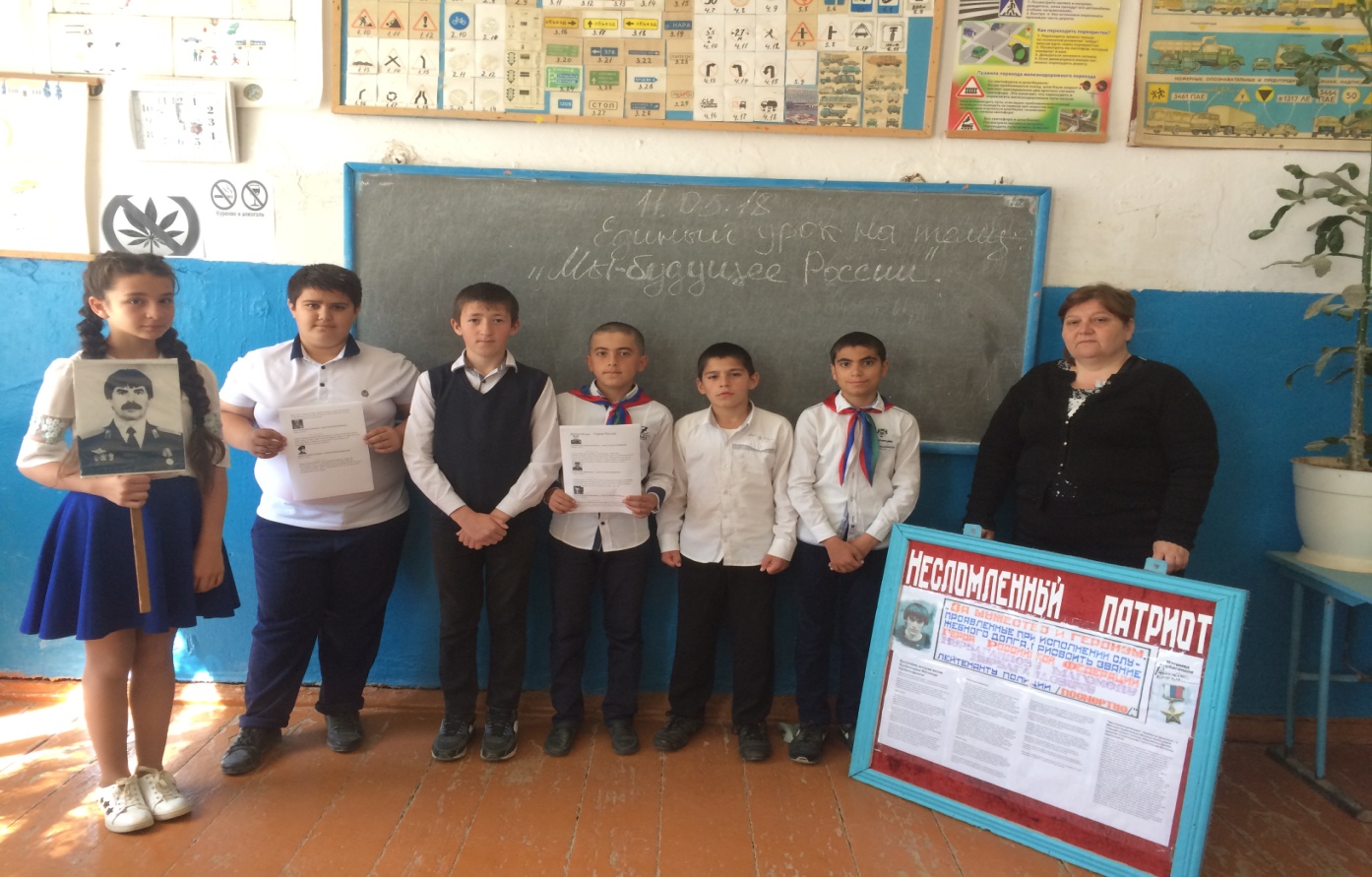 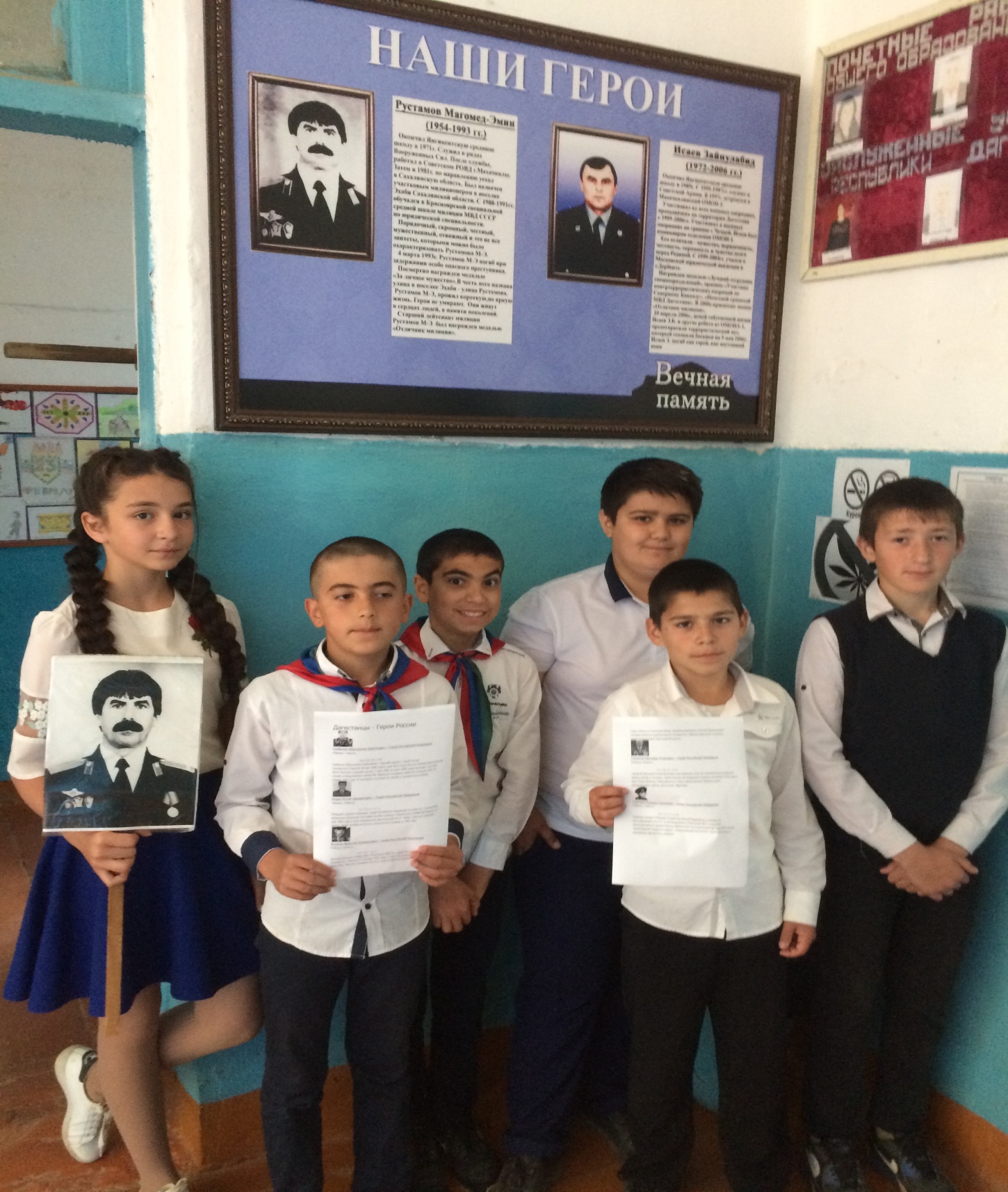 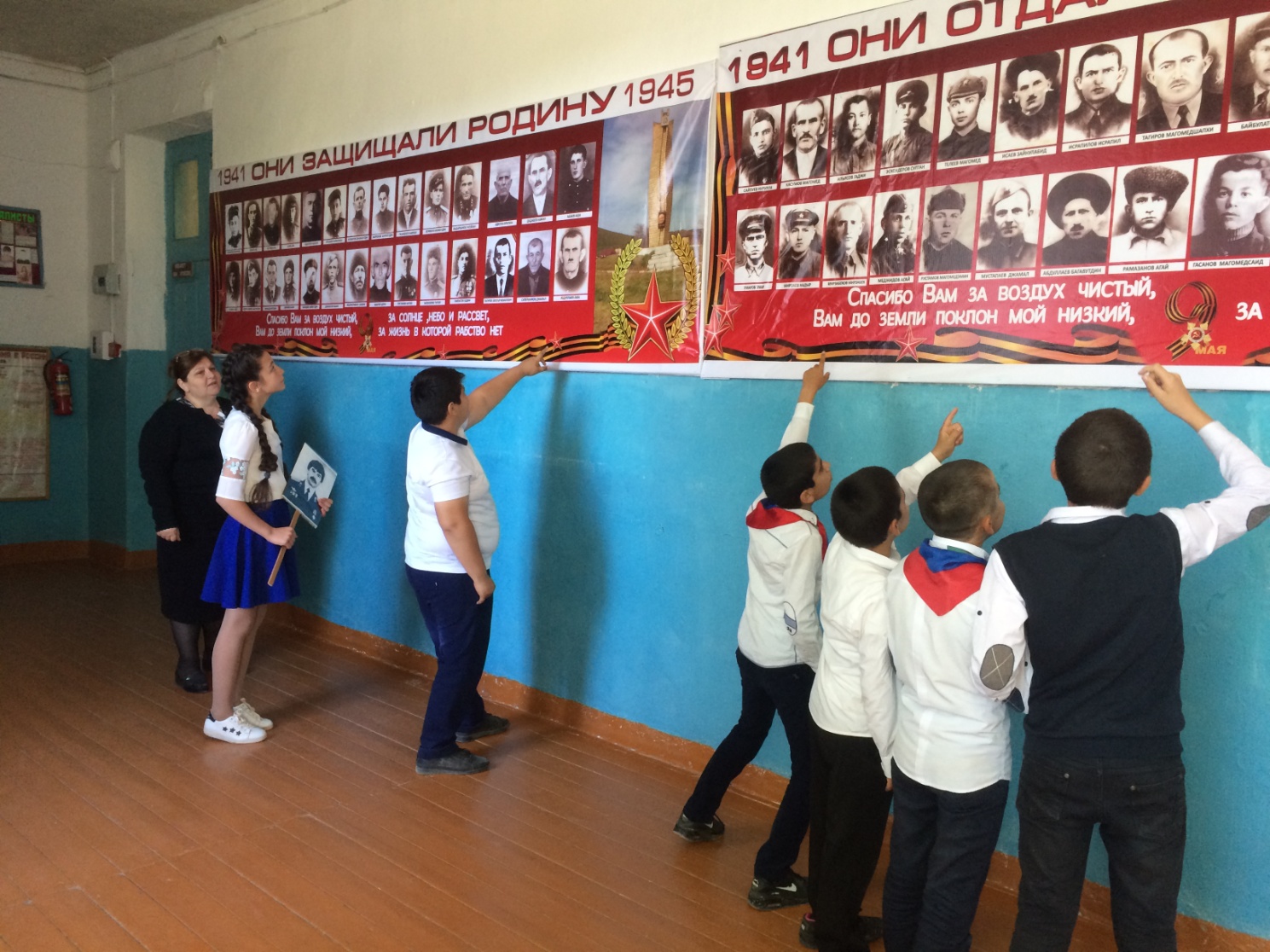 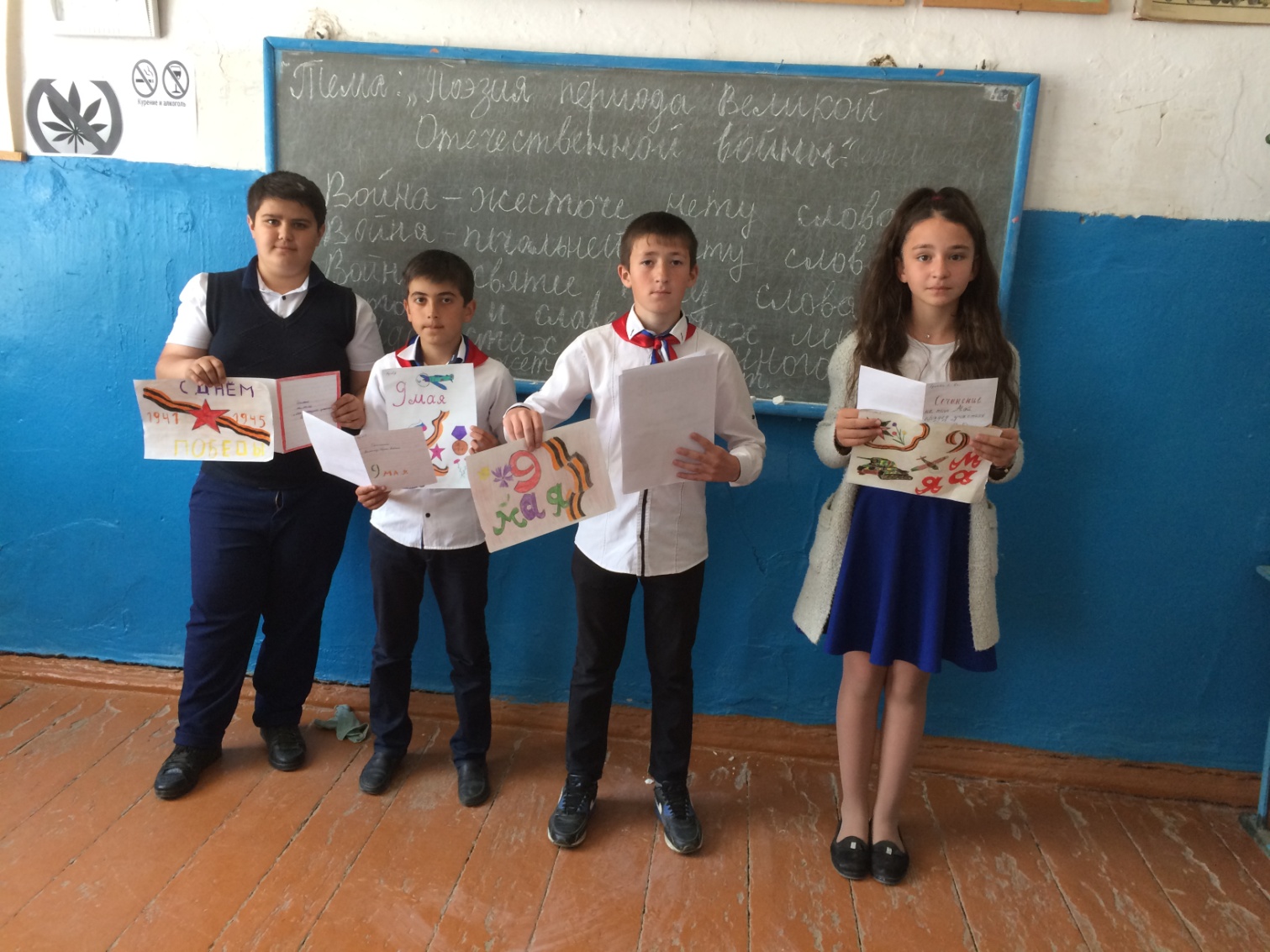 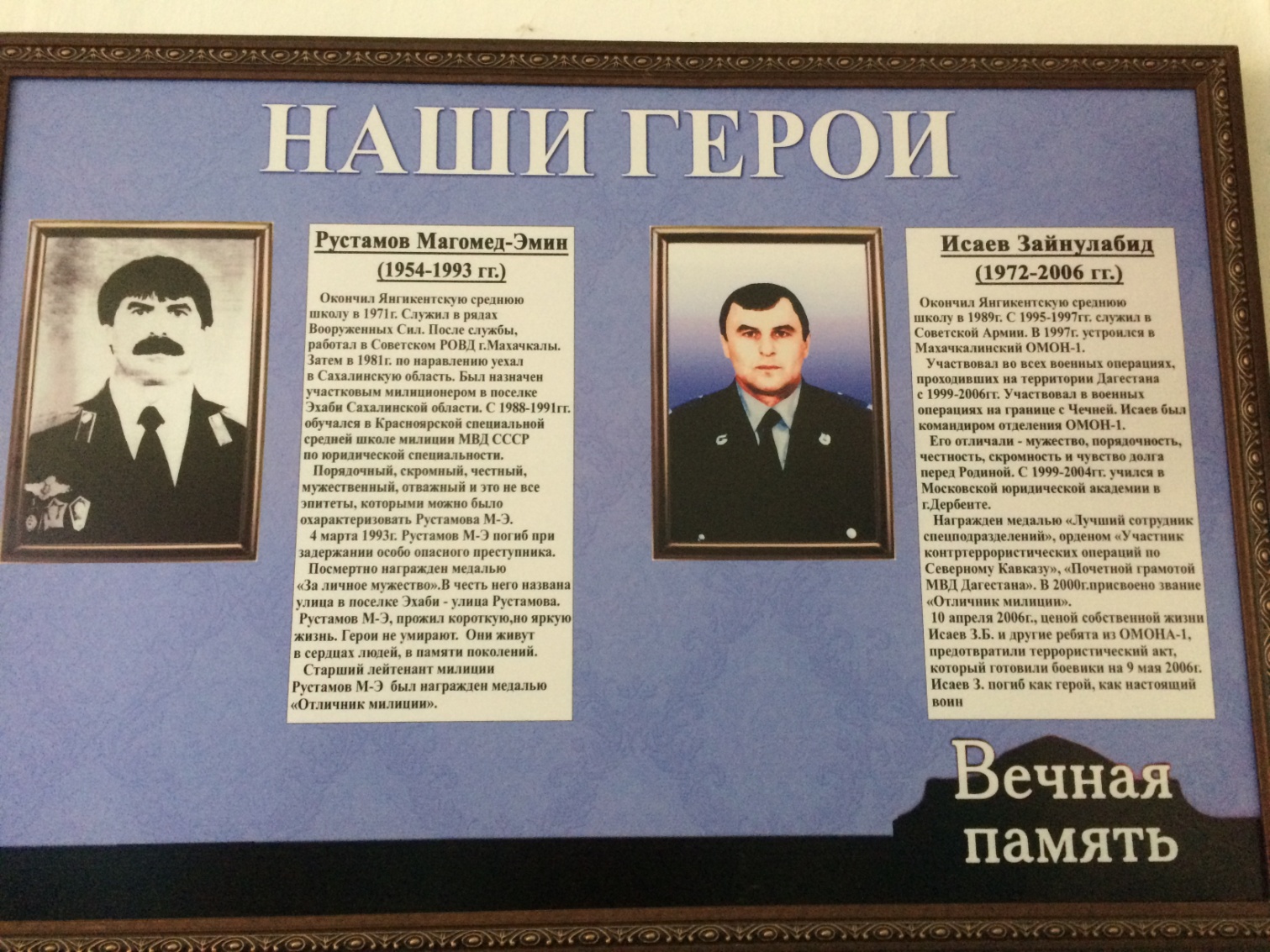 